Year 3 English Learning Activities – Choose one a day and email me your work.English lessonThis will be uploaded on to the school website on our class page (Kingfishers). Remember to read regularly and you can look for books at: https://home.oxfordowl.co.uk/English lessonThis will be uploaded on to the school website on our class page (Kingfishers). Remember to read regularly and you can look for books at: https://home.oxfordowl.co.uk/English lessonThis will be uploaded on to the school website on our class page (Kingfishers). Remember to read regularly and you can look for books at: https://home.oxfordowl.co.uk/English lessonThis will be uploaded on to the school website on our class page (Kingfishers). Remember to read regularly and you can look for books at: https://home.oxfordowl.co.uk/Spellings – W/C 01/06Our spelling rule for this week is -gue and -que. Practise using look, cover, write then check.colleaguefatigueintriguepicturesquegrotesquemosqueSpellings – W/C 08/06Our spelling rule for this week is ‘sc’ sounding like ‘s’. Practise using look, cover, write then check.scentedscientistscissorsascenddescendsceneNon-fictionCreate a short non-fiction leaflet all about various flowers.You can design your own or use a template on purple mash.Non-fictionCreate a short non-fiction leaflet all about various flowers.You can design your own or use a template on purple mash.Interview a Character Write a list of questions that you would like to ask a character. Think about what their answers might be. Now write the interview.You could work with someone at home and act out the interview.Letter WritingWho is your favourite author? Who wrote your favourite book? Write to them. Tell them why you like what they write. You can find contact details online – either their own website or try sending letters via their publishers.Vocabulary Hunt Look out for new and interesting words that you come across in your reading. How could you record these? You could make a vocabulary book, a word poster, a personal dictionary, a word wall.Vocabulary Hunt Look out for new and interesting words that you come across in your reading. How could you record these? You could make a vocabulary book, a word poster, a personal dictionary, a word wall.Film ReviewWrite a review of a film or TV show that you have watched this week. What happened? What did was your favourite part?Who was in it?Would you recommend it to others and why?DramaChoose a book title and act it out in front of your family.Can they guess your book title?Take turns and remember you can’t speak whilst acting.DramaChoose a book title and act it out in front of your family.Can they guess your book title?Take turns and remember you can’t speak whilst acting.Reading ComprehensionComplete at least one a week. Choose from the reading comprehension pack I sent out after Easter.Write the title of the text and then the answers to the questions.If you need more please let me know!Descriptive writingDescribe the picture below using interesting verbs, nouns, adjectives and adverbs.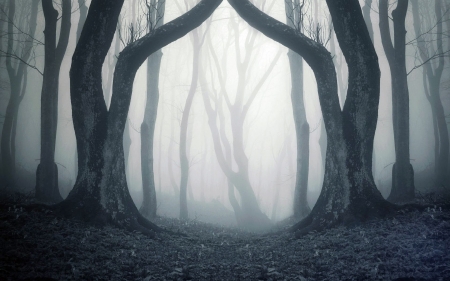 Descriptive writingDescribe the picture below using interesting verbs, nouns, adjectives and adverbs.Descriptive writingDescribe the picture below using interesting verbs, nouns, adjectives and adverbs.Descriptive writingDescribe the picture below using interesting verbs, nouns, adjectives and adverbs.